Информация о результатах проверки по теме «Проверка соблюдения требований законодательства РФ о контрактной системе в сфере закупок товаров, работ, услуг для обеспечения государственных и муниципальных нужд», проведенной в муниципальном бюджетном дошкольном образовательном учреждении «Детский сад № 56» В соответствии с Планом внутреннего муниципального финансового контроля Управления финансов Администрации города Глазова на 2022 год в период с 18 сентября по 13 октября 2023 года проведена проверка соблюдения требований законодательства Российской Федерации о контрактной системе в сфере закупок товаров, работ, услуг для обеспечения государственных и муниципальных нужд в муниципальном бюджетном дошкольном образовательном учреждении «Детский сад № 56».Проверкой выявлены нарушения:-	неверно применяются счета бухгалтерского учета;-	в нарушение условий заключенных договоров (контрактов) оплата осуществлялась с непредусмотренными авансовыми платежами за поставленные товары;-	учреждением заключены договора без использования подсистемы «Управление в сфере закупок товаров, работ, услуг для государственных нужд Удмуртской Республики» государственной информационной системы «Автоматизированная информационная система управления бюджетным процессом Удмуртской Республики» в соответствии с рекомендациями указанными в п. 4 Приказа Министерства финансов УР от 11.07.2018 г. № 8н.-	в договорах (контрактах) имеются исправления без соблюдения установленных требований;-	Журнал операций № 4 ежемесячно не формируется, первичные учетные документы к журналу операций в хронологическом порядке не систематизируются, дела бухгалтерского учета в тома не сформированы;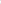 - не все расчеты с дебиторами и кредиторами подтверждаются актами сверок.